শোক সংবাদকুমিল্লা ভিক্টোরিয়া সরকারি কলেজের গণিত বিভাগের সকলের প্রিয় শিক্ষক, গণিত বিভাগের সাবেক সহকারী অধ্যাপক, বর্তমানে মাধ্যমিক ও উচ্চ শিক্ষা কুমিল্লা অঞ্চলের সহকারী পরিচালক Khair Munshi  স্যার  আজ (০৬/২/২০২১) রাত ০৮ টায় ইন্তেকাল করেছেন।ইন্না লিল্লাহি ওয়া ইন্না ইলাইহি রজিউন। 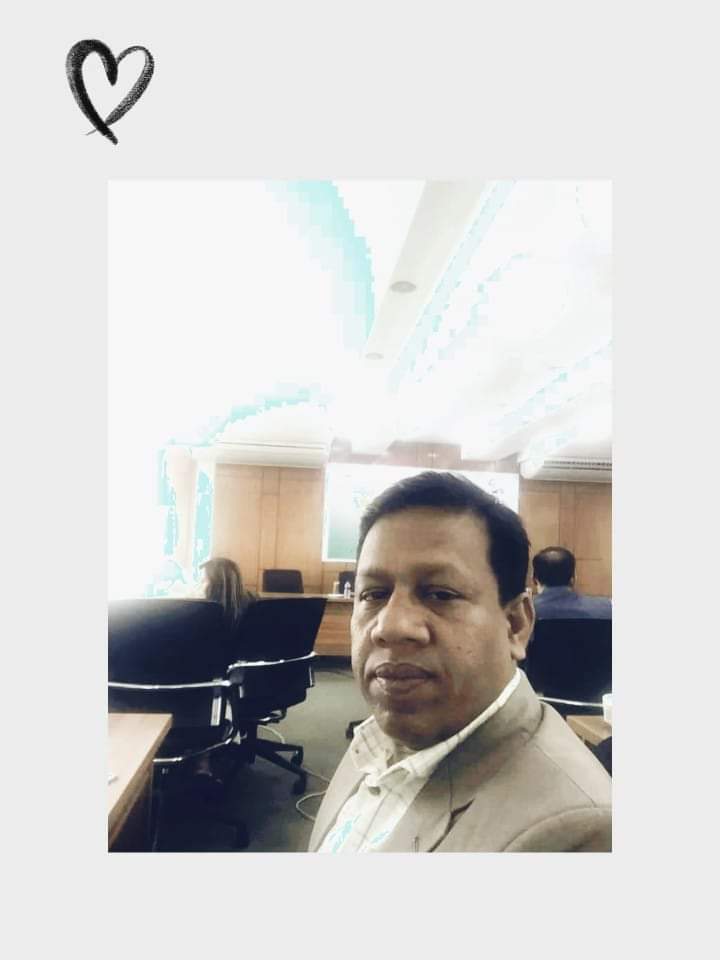 স্যারের সকল ছাত্র -ছাত্রী এবং শুভাকাঙ্ক্ষীদের কাছে স্যারের জন্য দোয়া চাইআল্লাহ যেন স্যারকে জান্নাতুল ফেরদৌসের উচু মাকাম দান করেন.... আমিন।স্যারের জানাজার নামাজ আগামীকাল বৃহস্পতিবার (০৭/০১/২০২১) সকাল ১০ ঘটিকায় ভিক্টোরিয়া কলেজে (উচ্চ মাধ্যমিক শাখায়) এবং দুপুরে নিজ বাড়ীতে অনুষ্ঠিত হবে।